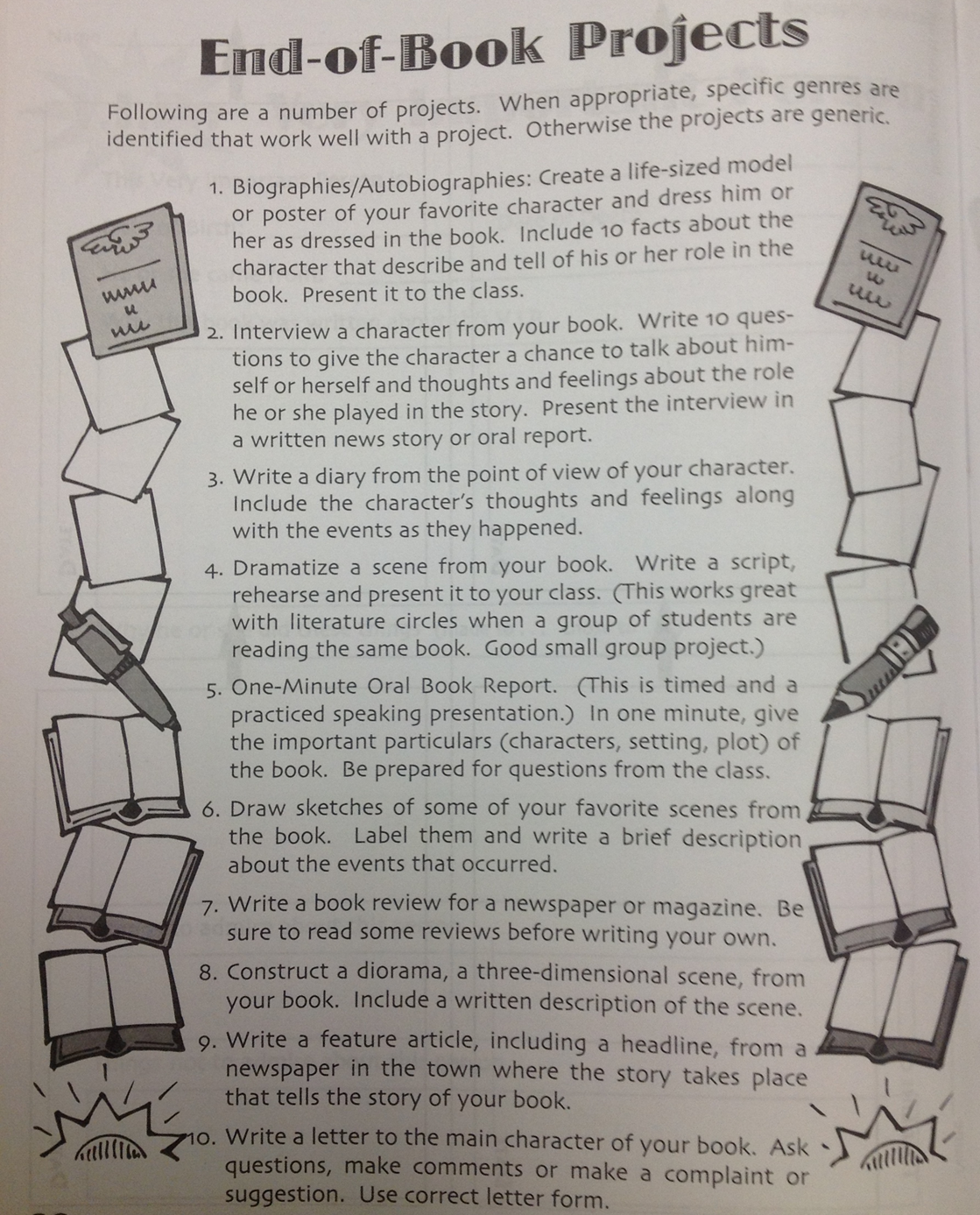 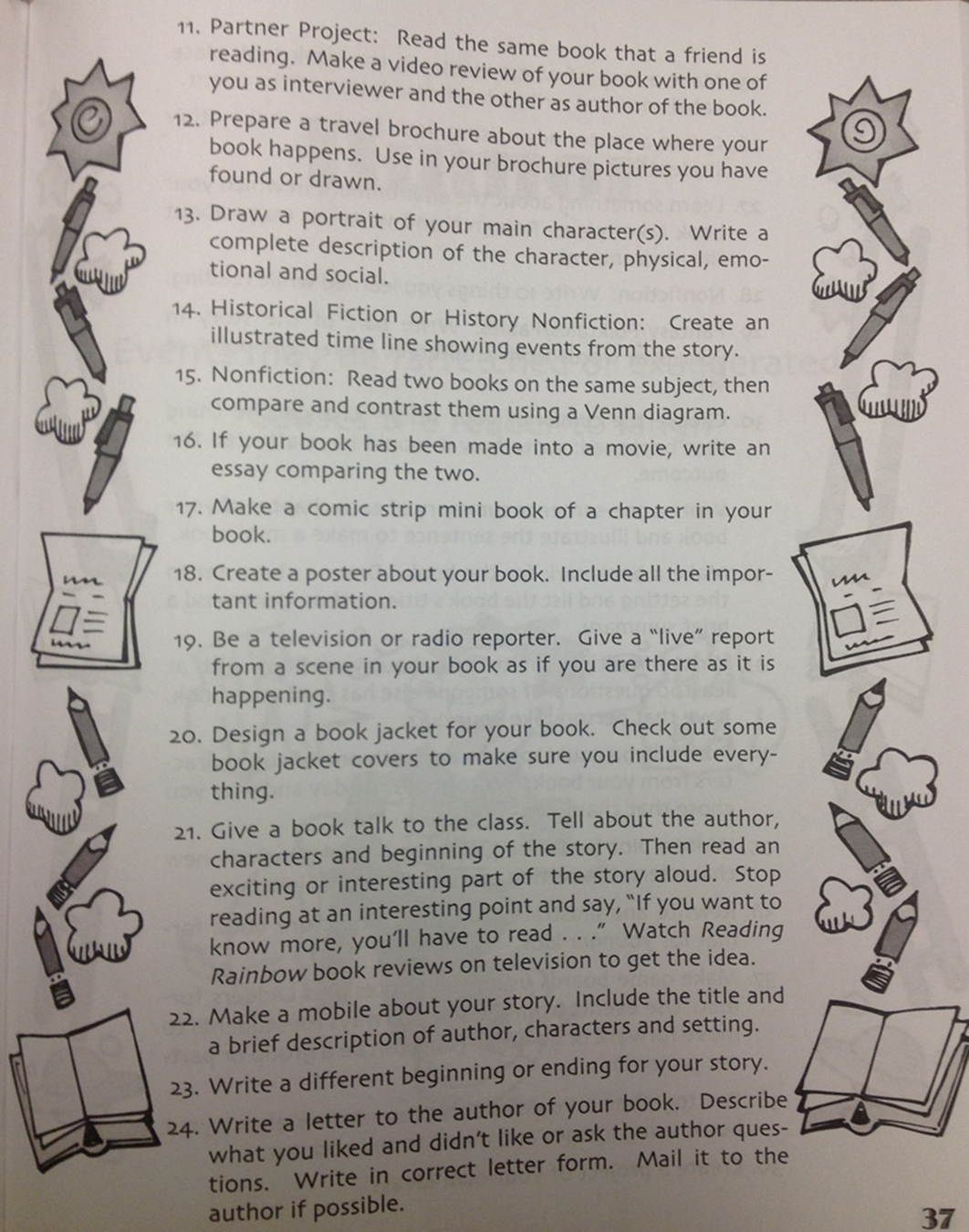 Check with Mrs. Ryan before creating your own project.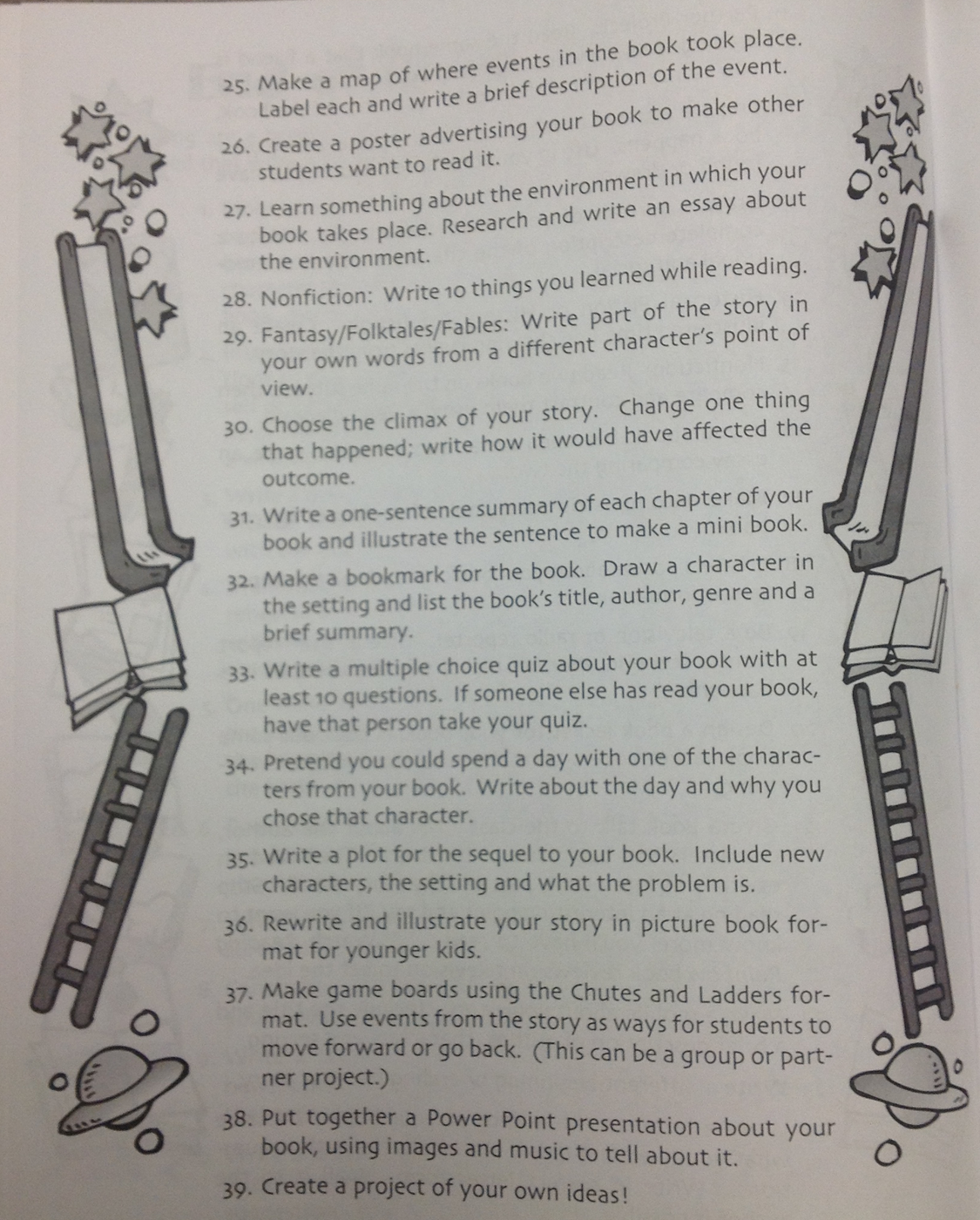 40.  Create a book trailer for the book.